Результаты сдачи норм ВФСК ГТО 2015 -2016 учебный год.Цыганов Роман – серебро.Веселова Ангелина -  золото.Олейник Ангелина – серебро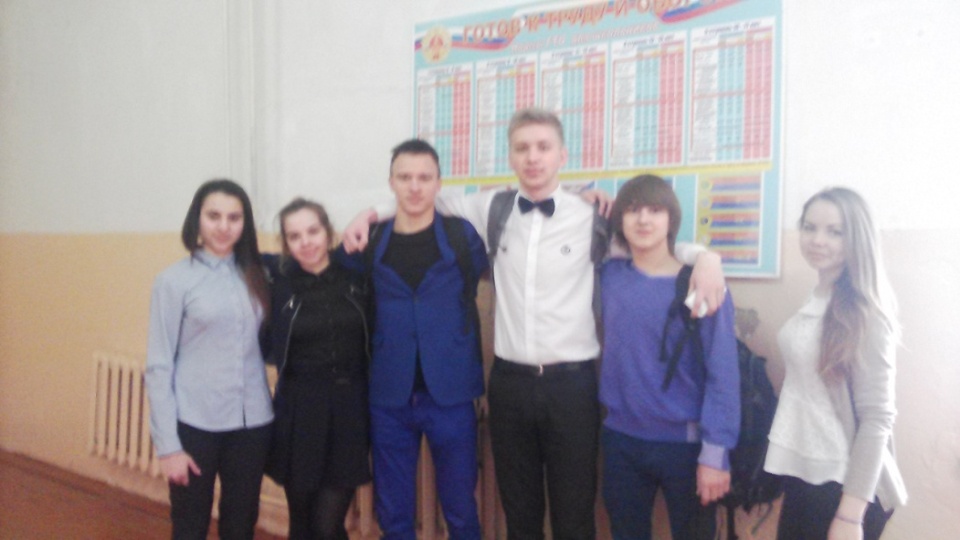 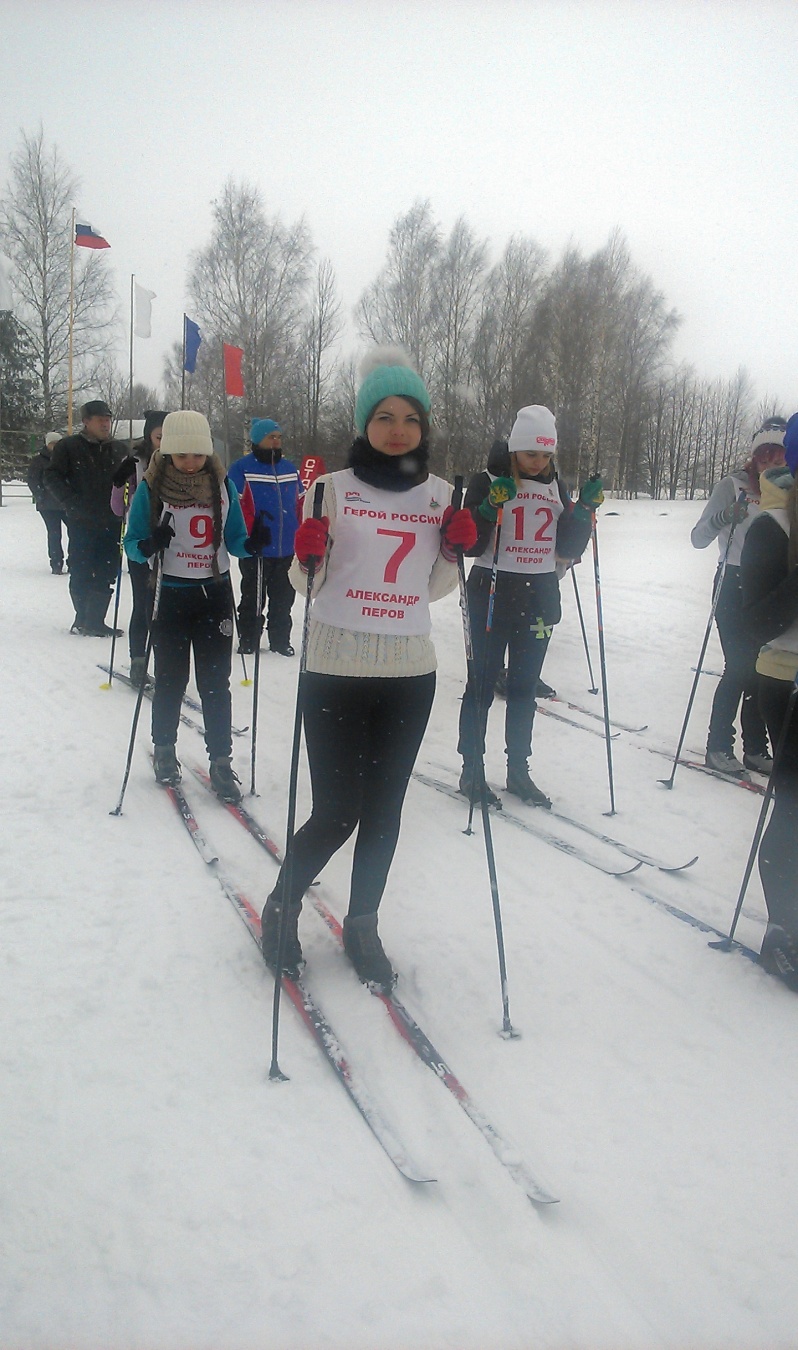 В этом учебном году в сдаче норм ВФСК ГТО принимают участие 22 ученика.Из них 13 идут на золото, 8 на серебро и 1 на бронзу.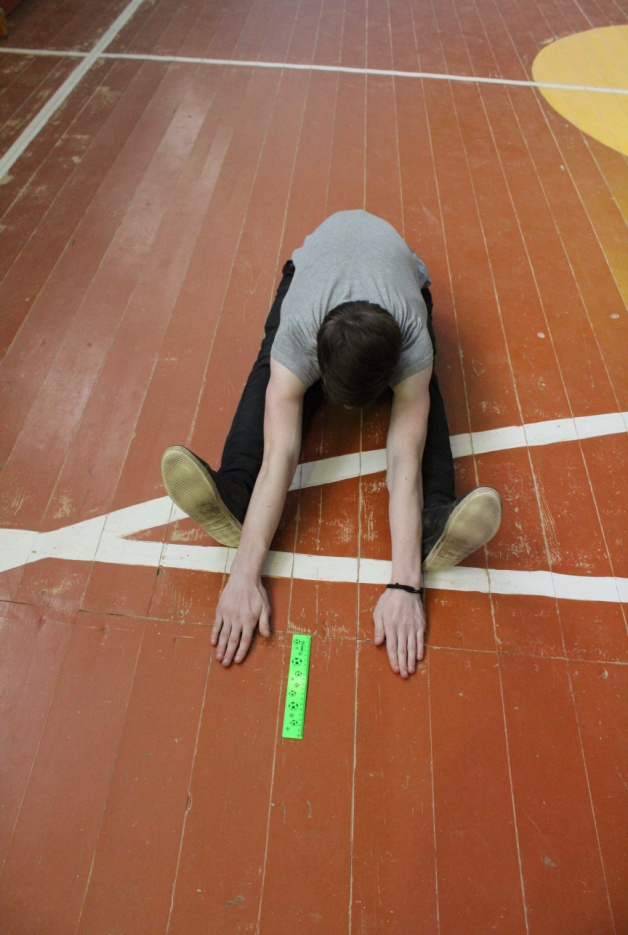 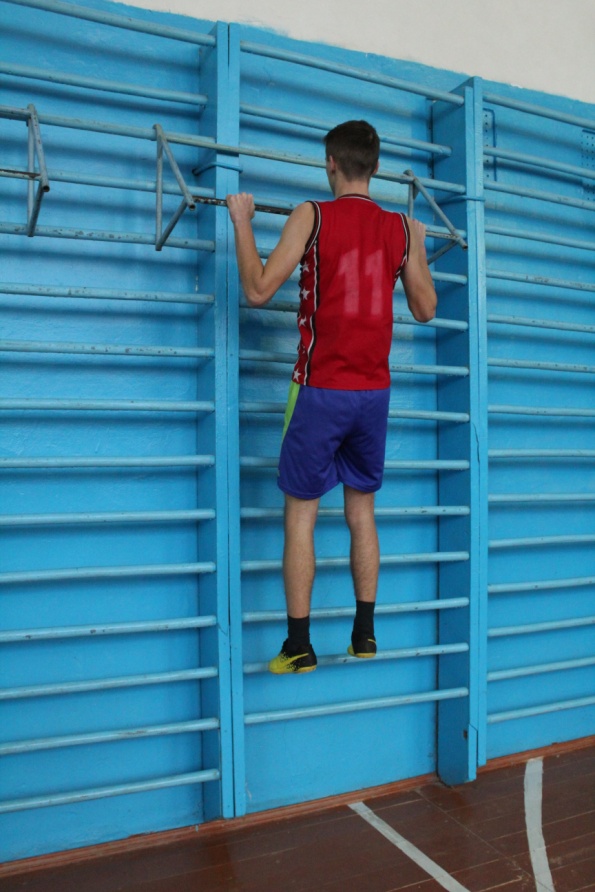 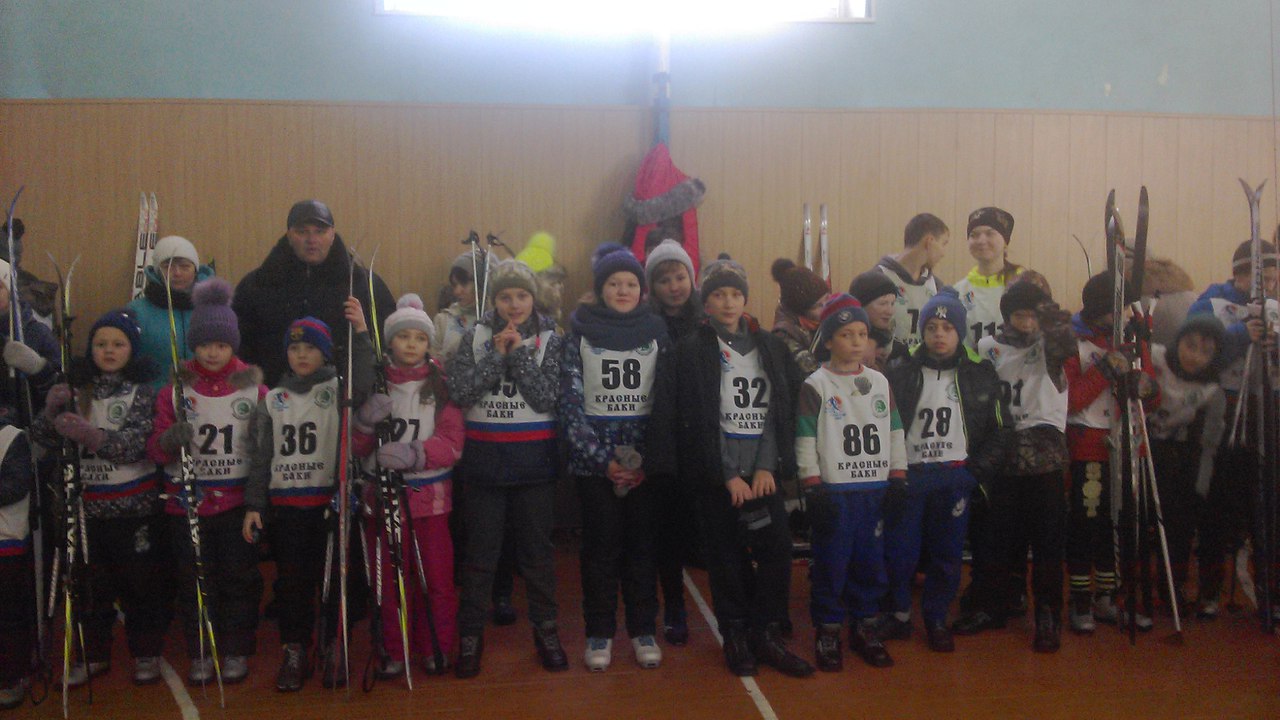 